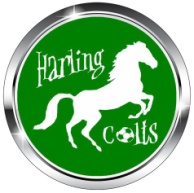 Anti-Bullying Policy Statement of Intent We are committed to providing a caring, friendly and safe environment for all of our members so they can participate in football in a relaxed and secure atmosphere. Bullying of any kind is unacceptable at our club. If bullying does occur, all club members or parents should be able to tell and know that incidents will be dealt with promptly and effectively. We are a TELLING club. This means that anyone who knows that bullying is happening is expected to tell the Club Welfare Officer or any committee member. This club is committed to playing its part to teach players to treat each other with respect. What is Bullying? Bullying is the use of aggression with the intention of hurting another person. Bullying results in pain and distress to the victim. Bullying can be: • Emotional - being unfriendly, excluding (emotionally and physically) sending hurtful text messages, tormenting (e.g. hiding football boots/shin guards, threatening gestures) • Physical - pushing, kicking, hitting, punching or any use of violence • Sexual - unwanted physical contact or sexually abusive comments • Discrimination - racial taunts, grafitti, gestures, homophobic comments, jokes about disabled people, sexist comments. • Verbal - name-calling, sarcasm, spreading rumours, teasing.• Cyberbullying - This is when a person uses technology i.e. mobile phones or the internet (social networking sites, chat rooms, instant messenger, tweets), to deliberately upset some-one. Bullies often feel anonymous and ‘distanced’ from the incident when it takes place online and ‘bystanders’ can easily become bullies themselves by forwarding the information on. There is a growing trend for bullying to occur online or via texts – bullies no longer rely on being physically near to the young person. Trolling - This is the name given to posting deliberately offensive comments on people's social media pages aimed at causing upset and distress. This type of behaviour could result in legal action. Our Commitment This club is committed to ensure our website and/ or social networking pages are being used appropriately and any online bullying will be dealt with swiftly and appropriately in line with procedures detailed in this policy. Why is it Important to Respond to Bullying? Bullying hurts. No one deserves to be a victim of bullying. Everybody has the right to be treated with respect. Individuals who are bullying need to learn different ways of behaving. This club has a responsibility to respond promptly and effectively to issues of bullying.